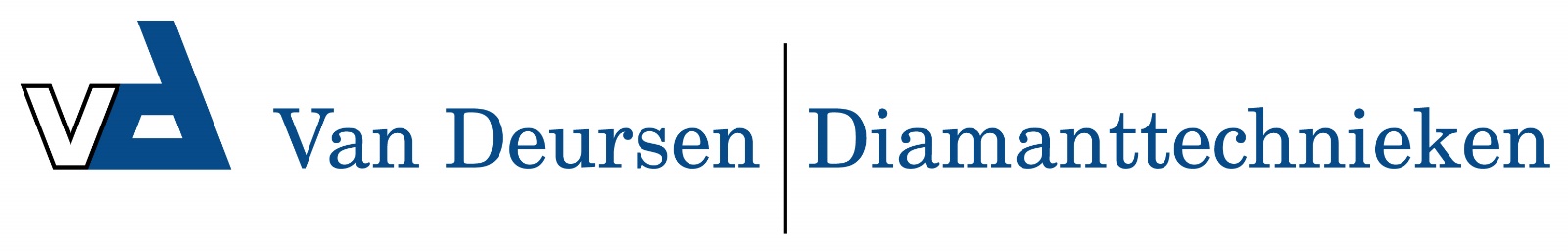 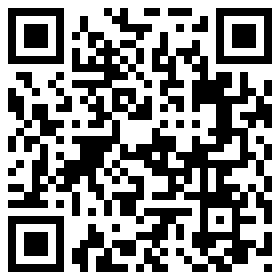 ALC 2/1-Basic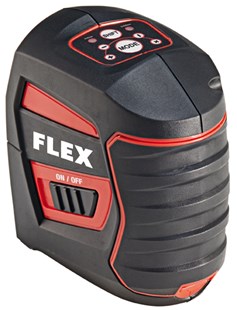 Zelfnivellerende kruislijnlaser Met separaat instelbare horizontale en verticale laserlijnDe bijzonder heldere laserlijnen zijn ook bij slechte lichtsituaties nog zeer goed zichtbaarZelfnivelleringOptisch waarschuwingssignaal bij het overschrijden van het zelfnivellleringsniveauUitschakelbare zelfnivelleringEenvoudige bediening d.m.v. 1 knopTransportbeveiliging1/4" draadopname voor statiefTechnische attributenAantal lijnen1 horizontaal / 1 vertikaal Zichtbaar bereik van lijn90° Nauwkeurigheid± 0,3 mm/m Zelfnivelleerbereik± 4 °Max. arbeidsbereik20 mGebruiksduur6 hTemperatuurbereik-5° - +50 °CLaserklasse2 Gewicht0,42 kgBasisuitrustingbatterijen 3x AA1 Transporttas